Responde con respuesta completa:¿Por qué crees tú que Jesús busco un burrito para ir a Jerusalén?¿Para qué crees tú que Jesús fue a Jerusalén? ¿Por qué crees tú que esta entrada se conoce como la Entrada Triunfal de Jesús?Hosanna quiere decir salvar ¿la gente quería que Jesús los salvara? Y ¿de qué?Resuelve esta sopa de letras. 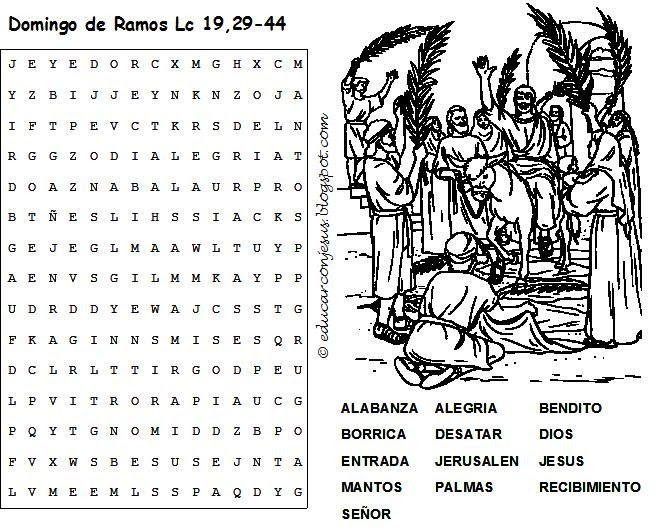 te dejo este link para que veas el video de YouTube sobre este momentohttps://www.youtube.com/watch?v=cavNysmUU4Y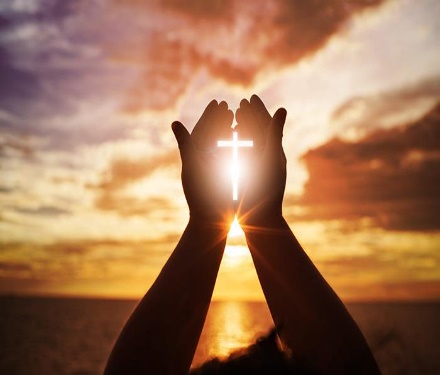 ¡¡¡No olvides hacer oración para que todo mejore pronto!!! Un abrazo